3. Участники  тематической недели3.1. Участниками тематической недели  являются воспитанники групп, воспитатели,  специалисты,  реализующие программу организации деятельности на метеоплощадке  «Юный гидрометеоролог», родители (законные представители) воспитанников.4. Сроки и порядок проведения тематической недели4.1. Сроки проведения: с 17 по 21 апреля 2023 года.4.2. Тематическая неделя проводится в соответствие  с «маршрутом недели».5. Маршрут  тематической недели «Добрые помощники матушки природы»5.1. Воспитательная цель маршрута:  Воспитание у детей осознанно-положительного отношения к природе, явлениям и объектам, развитие естественно - научных представлений об окружающем мире.5.2. Воспитывающая среда ОО: «В гостях у госпожи природы» - информационный стенд. «Добрые помощники матушки природы» - маршрут недели  естественно – научной грамотности.«Войди в природу другом» - экологическая тропа в действии.«Лаборатория исследования окружающего мира» - деятельность на метеоплощадке.Агитационный марш в рамках обще садового проекта «Добрые дела дошколят или маленькие волонтеры».«Черная книга нашего города» - фотообвинение/фотоэкскурсия5.3. Воспитывающая среда  в группах  организуется в соответствие с содержанием деятельности с учетом возрастных особенностей детей.5.4. Эко -  информация для родителей (законных представителей): оформление наглядной агитации:  папок-передвижек, ширм (см. п. 5.5.), тематика на усмотрение педагогов ОО.5.5. Планирование: 6. Награждение участников тематической недели6.1. Группы, активно участвующие в тематической неделе, награждаются сертификатами   в соответствие с рейтингом. 6.2. Вопрос о поощрении  из фонда стимулирования   осуществляется согласно решению комиссии по распределению стимулирующих выплат в МБДОУ «Д/с № 47» по рекомендации организаторов тематической недели.Дата, деньСодержаниеФорма, место проведения, итог дняПонедельник17.04«Земля.  Наши первые открытия»«Загадки планеты Земля»Младший возраст:Дать представление о том, что Земля - общий дом всех людей и всех живых существ, живущих рядом с человеком, что для роста и развития всех живых объектов необходимы вода, солнце, воздух.Старший возраст:Дать детям представление о зависимости климата в любой точке планеты от удаленности от солнца. Вызвать интерес и познавательную активность у детей.Занятия в лаборатории исследования окружающего мира.Беседа – путешествие по глобусу.Итог:  Челлендж занимательных опытов и экспериментов +Экологический вестник в детских рисунках «На всех одна планета по имени  Земля»Вторник18.04«Метеобюро»«У природы нет плохой погоды»Учить понимать и оценивать природные явления, определять  погоду; обучать  работе  с  приборами: термометром, флюгером, дождемером;  способствовать развитию умения   устанавливать  причинно-следственные  связи  между  природными  явлениями, составлять  прогноз  погоды.Деятельность на метеоплощадке, экологической тропе ОО, работа с дневником наблюдений, целевые прогулки, занятия - размышленияИтог: Литературная эко – минутка«Давайте, друзья, в любую погоду, будем беречь родную природу»Среда19.04«Зеленый патруль» - день борьбы с мусором«Очистим природу от мусора»Познакомить детей с деятельностью государственных и общественных, а также детских природоохранных  организаций. Вызвать желание у детей принять участие в трудовой деятельности в рамках  реализации проекта «Добрые дела дошколят или  Маленькие волонтеры»НООД, беседы, игровая деятельность, просмотр видеороликовИтог: Экологический обще садовый трудовой десант по уборке территории ООЧетверг20.04«Мастерская природы»«Берегиня» Формировать ценностные ориентации, определяющие бережное отношение к природному и рукотворному миру. Побуждать к проявлению творчества и фантазии.Создание поделок из бросового и природного материала.Итог: информационный буклет«Изобретения природы» + взаимодействие с родителями «Семейная мастерская», выставка поделокПятница21.04«День Земли»«Земля. Природа. Родина. Будущее»Воспитание бережного отношения к природе, чувства доброты, сопричастности и сопереживания ко всему и прекрасному, учить беречь, охранять и защищать природу            Общий итог: Детская научная конференция «Эко - я, эко – мы, эко – мир»:«Любить природу – любить Родину»;«Любить природу – творить добро»;«Пою тебе, моя Россия»;«Четыре убранства природы»;«Мы должны их сберечь»Для педагогов:«Экологический квиз» -  методы, приёмы, дидактические игры по формированию естественно-научной грамотности (Лидовских Н.А.):«Амплификация развития детей старшего дошкольного возраста посредством современных педагогических технологий по формированию естественно – научной грамотности» (Фомина А.А.)«Использование игровых технологий, методов и приемов при обучении детей раннего  и младшего  дошкольного возраста  элементарным представлениям о естественно – научной грамотности» (Бахтигузина З.Х., Доронина К.В.. Мальцева С.А.)«Развитие речи в процессе формирования  естественно - научной грамотности детей старшего дошкольного возраста» (Елдулова А.И.)Банк заданий по формированию у детей  дошкольного возраста основ естественно – научной грамотности (01, 02, 04)Для педагогов:«Экологический квиз» -  методы, приёмы, дидактические игры по формированию естественно-научной грамотности (Лидовских Н.А.):«Амплификация развития детей старшего дошкольного возраста посредством современных педагогических технологий по формированию естественно – научной грамотности» (Фомина А.А.)«Использование игровых технологий, методов и приемов при обучении детей раннего  и младшего  дошкольного возраста  элементарным представлениям о естественно – научной грамотности» (Бахтигузина З.Х., Доронина К.В.. Мальцева С.А.)«Развитие речи в процессе формирования  естественно - научной грамотности детей старшего дошкольного возраста» (Елдулова А.И.)Банк заданий по формированию у детей  дошкольного возраста основ естественно – научной грамотности (01, 02, 04)Для педагогов:«Экологический квиз» -  методы, приёмы, дидактические игры по формированию естественно-научной грамотности (Лидовских Н.А.):«Амплификация развития детей старшего дошкольного возраста посредством современных педагогических технологий по формированию естественно – научной грамотности» (Фомина А.А.)«Использование игровых технологий, методов и приемов при обучении детей раннего  и младшего  дошкольного возраста  элементарным представлениям о естественно – научной грамотности» (Бахтигузина З.Х., Доронина К.В.. Мальцева С.А.)«Развитие речи в процессе формирования  естественно - научной грамотности детей старшего дошкольного возраста» (Елдулова А.И.)Банк заданий по формированию у детей  дошкольного возраста основ естественно – научной грамотности (01, 02, 04)Для родителей (законных представителей)Консультация «Формирование предпосылок естественнонаучной грамотности,  как элемента функциональной грамотности».Консультация для родителей. «Практические рекомендации по развитию естественно – научной грамотности у дошкольников»Папка – передвижка «Занимательные опыты и эксперименты»«Семейная мастерская» - выставка творческих работ из природного и бросового материала«Играем вместе» - картотека игр по экологии  для домашнего использованияДля родителей (законных представителей)Консультация «Формирование предпосылок естественнонаучной грамотности,  как элемента функциональной грамотности».Консультация для родителей. «Практические рекомендации по развитию естественно – научной грамотности у дошкольников»Папка – передвижка «Занимательные опыты и эксперименты»«Семейная мастерская» - выставка творческих работ из природного и бросового материала«Играем вместе» - картотека игр по экологии  для домашнего использованияДля родителей (законных представителей)Консультация «Формирование предпосылок естественнонаучной грамотности,  как элемента функциональной грамотности».Консультация для родителей. «Практические рекомендации по развитию естественно – научной грамотности у дошкольников»Папка – передвижка «Занимательные опыты и эксперименты»«Семейная мастерская» - выставка творческих работ из природного и бросового материала«Играем вместе» - картотека игр по экологии  для домашнего использования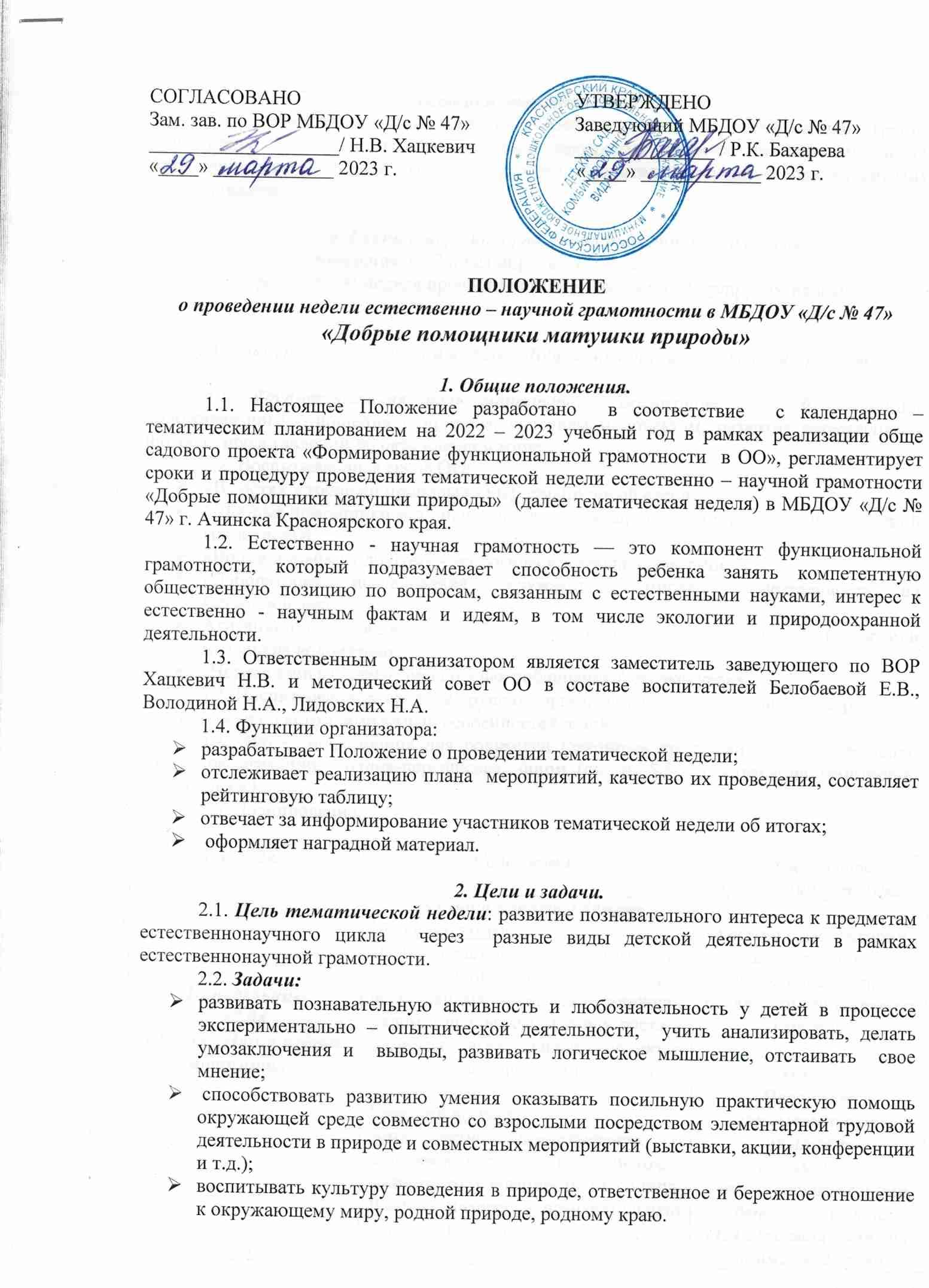 